TYDZIEŃ II     OD 30.03.2020 – 03.04.2020Dzień 1: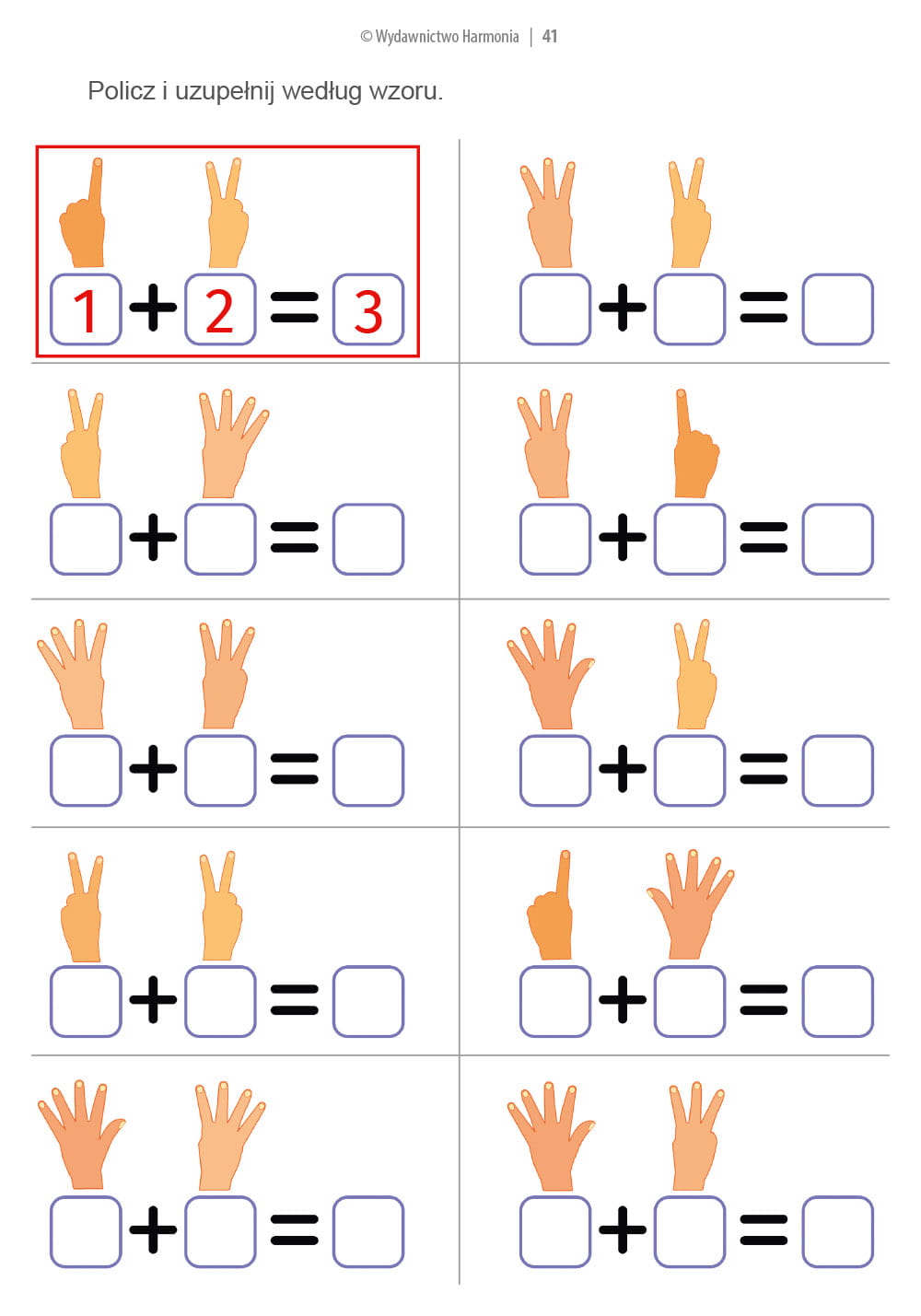 Dzień 2: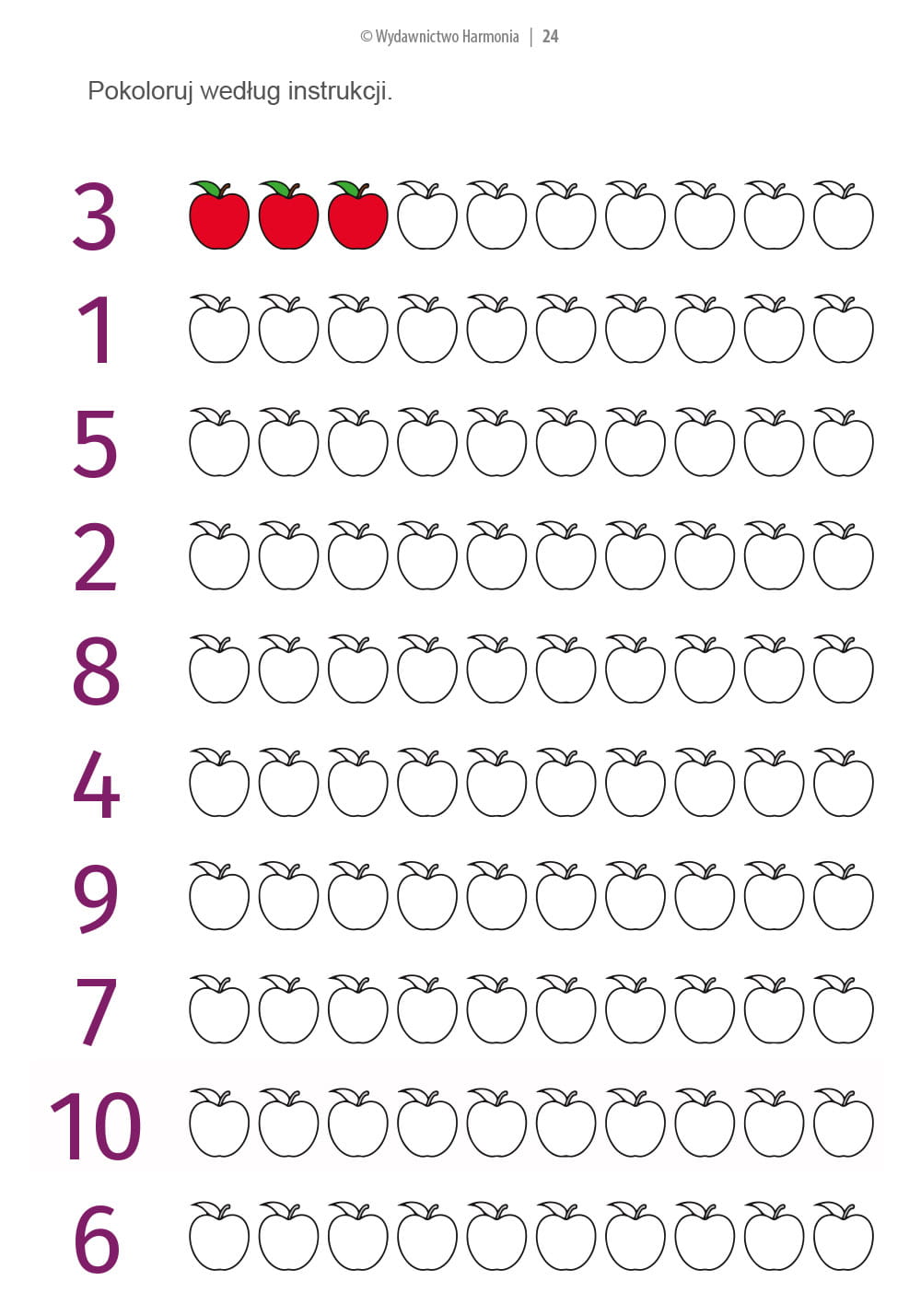 Dzień 3:  Pokoloruj zegary tylko w kształcie KOŁA.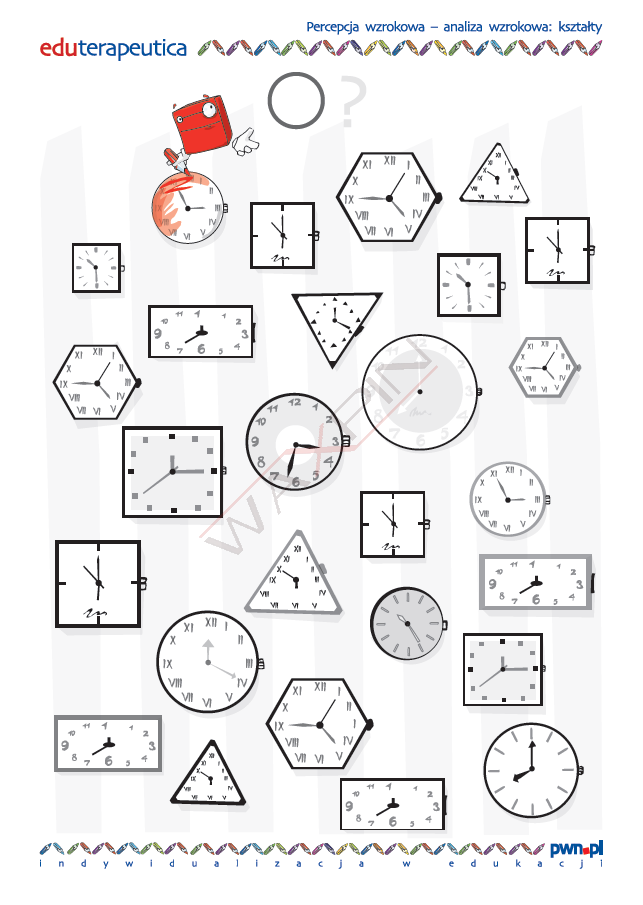 Dzień 4:Zapisz za pomocą kropek lub cyfr kolejność wykonywanych działań w sadzeniu roślin.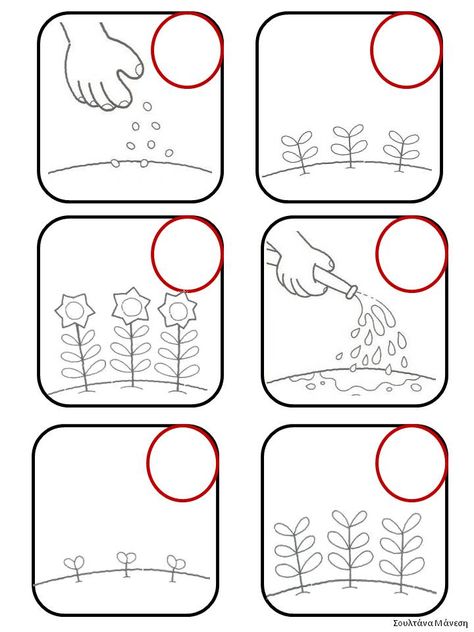 Dzień 5:Zaznacz strzałkami od 1 do 3.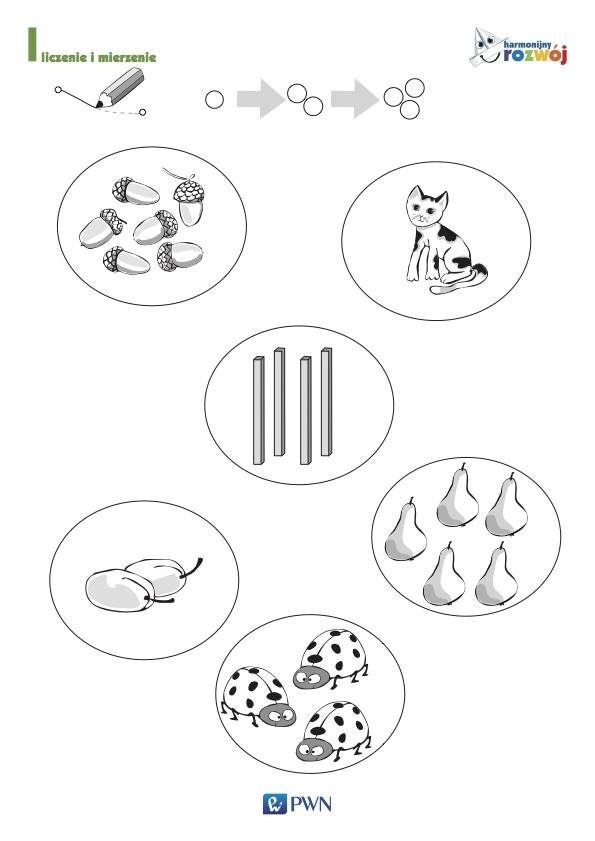 